POKL 3.3.4„Multimedialne przedszkole - program edukacji przedszkolnej”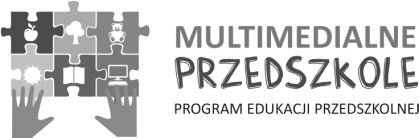 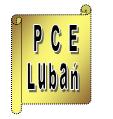 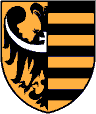 Al. Kombatantów 2, 59-800 Lubań  tel. (75) 64 55 342 fax: (75) 64 55 340email: przedszkolepce@interia.pl	NIP: 6131428256		REGON: 230913449Miesięczne sprawozdanie nauczyciela…………………………………………………………………….Przedszkola / Szkoły Podstawowej odziału”0”…………………………………………………………z realizacji zadania do umowy………………………………………realizowanego w ramach programu „MULTIMEDIALNE PRZEDSZKOLE – PROGRAM EDUKACJI PRZEDSZKOLNEJ”za miesiąc……………………………………..W jaki sposób oceniasz treści programowe realizowane w danym miesiącu pod kątem: zawartości i wartości metodycznej: ( właściwe proszę podkreślić )bardzo dobrze			dobrze			słaboUzasadnij ocenę: ……………………………………………………………………………………………………………………………………………………………………………………………………………………………………………………………………………………………………………………………………………………………………………………………………………………………………rozwijania myślenia twórczego, wyobraźni: ( właściwe proszę podkreślić )bardzo dobrze			dobrze			słaboUzasadnij ocenę: ……………………………………………………………………………………………………………………………………………………………………………………………………………………………………………………………………………………………………………………………………………………………………………………………………………………………………………….innowacyjności programu: ( właściwe proszę podkreślić )bardzo dobrze			dobrze			słaboUzasadnij ocenę: ……………………………………………………………………………………………………………………………………………………………………………………………………………………………………………………………………………………………………………………………………………………………………………………………………………………………………Jak oceniasz materiały dydaktyczne wykorzystane w danym miesiącu pod kątem  usprawnienia w realizacji treści programowych: ( właściwe proszę podkreślić )bardzo dobrze			dobrze			słaboUzasadnij ocenę: …………………………………………………………………………………………………………………………………………………………………………………………………………………………………………………………………………………………………………………………………………………………………………………………………………………………………………………………Jak ocenisz pomoce dydaktyczne – multimedia wykorzystane w danym miesiącu pod kątem  usprawnienia w realizacji treści programowych: ( właściwe proszę podkreślić )bardzo dobrze			dobrze			słaboUzasadnij ocenę: …………………………………………………………………………………………………………………………………………………………………………………………………………………………………………………………………………………………………………………………………………………………………………………………………………………………………………………………Jak oceniasz aktywność dzieci w zajęciach: ( właściwe proszę podkreślić )bardzo dobrze			dobrze			słaboUzasadnij ocenę: …………………………………………………………………………………………………………………………………………………………………………………………………………………………………………………………………………………………………………………………………………………………………………………………………………………………………………………………Sporządzone do 7-go każdego miesiąca          ……………………………………………………………………….                                                                                                                   / podpis nauczyciela wdrażającego program /                                                                                                                                                        Miejscowość, data…………………………………….                                                                                                                                                                                                                                           